Your recent request for information is replicated below, together with our response.This FOI is a follow up to your previous request of 24-0999 which you have since asked:If you were able to provide data for the following, it would be very helpful - No Silencer Defective Exhaust.Please see below tables which confirm the number of fixed penalty notices and vehicle defect rectification tickets issued. Please note, for information held before 2021, the information sought is not held by Police Scotland and section 17 of the Act therefore applies, unfortunately due to our older legacy systems we are unable to provide data using the same codes. Number of FPNs (fixed penalty notice) issued between 2021 – 2024:Number of VDRS (Vehicle Defect Rectification Ticket) issued between 2021 – 2024:If you require any further assistance, please contact us quoting the reference above.You can request a review of this response within the next 40 working days by email or by letter (Information Management - FOI, Police Scotland, Clyde Gateway, 2 French Street, Dalmarnock, G40 4EH).  Requests must include the reason for your dissatisfaction.If you remain dissatisfied following our review response, you can appeal to the Office of the Scottish Information Commissioner (OSIC) within 6 months - online, by email or by letter (OSIC, Kinburn Castle, Doubledykes Road, St Andrews, KY16 9DS).Following an OSIC appeal, you can appeal to the Court of Session on a point of law only. This response will be added to our Disclosure Log in seven days' time.Every effort has been taken to ensure our response is as accessible as possible. If you require this response to be provided in an alternative format, please let us know.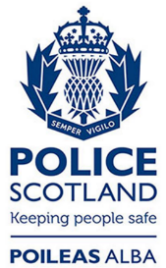 Freedom of Information ResponseOur reference:  FOI 24-1437Responded to:  25 June 2024Description2021*202220232024 (01/01 - 31/05)Defective Exhaust31559249No Silencer54837340Description2021*202220232024 (01/01 - 31/05)Defective Exhaust4315115370No Silencer20498232